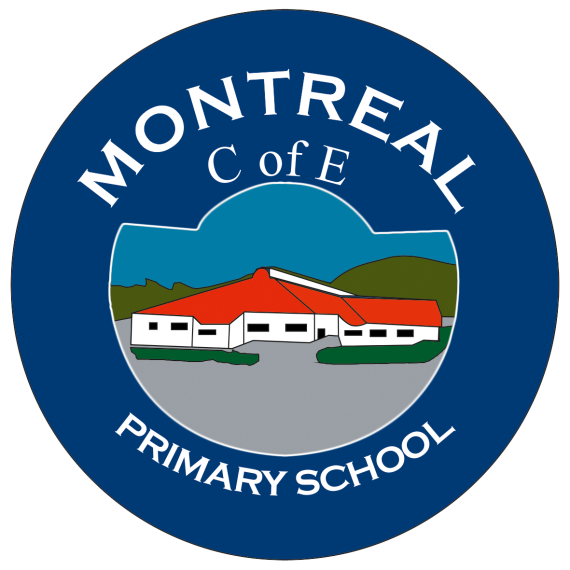 Year 1/2 Year 3/4 Year 5/6 DesignNC ReferencePupils should be taught to: design purposeful, functional, appealing products for themselves and other users based on design criteria generate, develop, model and communicate their ideas through talking, drawing, templates, mock-ups and, where appropriate, information and communication technology  Pupils should be taught to: use research and develop design criteria to inform the design of innovative, functional, appealing products that are fit for purpose, aimed at particular individuals or groups generate, develop, model and communicate their ideas through discussion, annotated sketches, cross-sectional and exploded diagrams, prototypes, pattern pieces and computer-aided design Pupils should be taught to: use research and develop design criteria to inform the design of innovative, functional, appealing products that are fit for purpose, aimed at particular individuals or groups generate, develop, model and communicate their ideas through discussion, annotated sketches, cross-sectional and exploded diagrams, prototypes, pattern pieces and computer-aided design Design Contexts, Uses and PurposesFor instance: State the purpose of the design and the intended user Explore materials, make templates and mock ups e.g. moving picture / lighthouse  For instance: Gather information about the needs and wants of particular individuals and groups Develop their own design criteria and use these to inform their ideas Research designs  For instance: Carry out research, using surveys, interviews, questionnaires and web-based resources Identify the needs, wants, preferences and values of particular individuals and groups Develop a simple design specification to guide their thinking Recognise when their products have to fulfil conflicting requirements DesignIdeasFor instance: Generate own ideas for design by drawing on own experiences or from reading  For instance: Share and clarify ideas through discussion Model their ideas using prototypes and pattern pieces Use annotated sketches, cross-sectional drawings and diagrams Use computer-aided design For instance: Generate innovative ideas, drawing on research Make design decisions, taking account of            constraints such as time, resources and cost Develop prototypes Year 1/2 Year 3/4 Year 5/6 MakeNC ReferencePupils should be taught to: select from and use a range of tools and equipment to perform practical tasks [e.g. cutting, shaping, joining and finishing] select from and use a wide range of materials and components, including construction materials, textiles and ingredients, according to their characteristic  Pupils should be taught to: select from and use a wider range of tools and equipment to perform practical tasks [e.g. cutting, shaping, joining and finishing], accurately select from and use a wider range of materials and components, including construction materials, textiles and ingredients, according to their functional properties and aesthetic qualities  Pupils should be taught to: select from and use a wider range of tools and equipment to perform practical tasks [e.g. cutting, shaping, joining and finishing], accurately select from and use a wider range of materials and components, including construction materials, textiles and ingredients, according to their functional properties and aesthetic qualities  MakePlanningFor instance: Select from a range of tools and equipment explaining their choices Select from a range of materials and components        according to their characteristics For instance: Select tools and equipment suitable for the task Explain their choice of tools and equipment in relation to the skills and techniques they will be using Select materials and components suitable for the task Explain their choice of materials and components according to functional properties and aesthetic qualities Order the main stages of making Produce detailed lists of tools, equipment and materials that they need  For instance: Select tools and equipment suitable for the task Explain their choice of tools and equipment in relation to the skills and techniques they will be using Select materials and components suitable for the task Explain their choice of materials and components according to functional properties and aesthetic qualities Order the main stages of making Produce detailed lists of tools, equipment and materials that they need  MakePractical Skills and TechniquesFor instance: Follow procedures for safety Use and make own templates Measure, mark out, cut out and shape materials and   components Assemble, join and combine materials and components Use simple fixing materials e.g. temporary – paper clips tape and permanent – glue, staples Use finishing techniques, including those from art and design  For instance: Follow procedures for safety Use a wider range of materials and components, including construction materials and kits, textiles, food ingredients, mechanical components and electrical components     For instance: Follow procedures for safety Use a wider range of materials and components, including construction materials and kits, textiles, food ingredients, mechanical components and electrical components     MakePractical Skills and TechniquesFor instance: Follow procedures for safety Use and make own templates Measure, mark out, cut out and shape materials and   components Assemble, join and combine materials and components Use simple fixing materials e.g. temporary – paper clips tape and permanent – glue, staples Use finishing techniques, including those from art and design  Measure, mark out, cut and shape materials and components with some accuracy Assemble, join and combine materials and components with some accuracy apply a range of finishing techniques, include those from art and design, with some accuracy Accurately measure to nearest mm, mark out, cut and shape materials and components Accurately assemble, join and combine materials/ components Accurately apply a range of finishing techniques, including those from art and design Use techniques that involve a number of steps Demonstrate resourcefulness, e.g. make refinements  Year 1/2 Year 3/4 Year 5/6 EvaluateNC ReferencePupils should be taught to: explore and evaluate a range of existing products evaluate their ideas and products against   design criteria Pupils should be taught to: investigate and analyse a range of existing products evaluate their ideas and products against their own design criteria and consider the views of others to improve their work understand how key events and individuals in design and technology have helped shape the world  Pupils should be taught to: investigate and analyse a range of existing products evaluate their ideas and products against their own design criteria and consider the views of others to improve their work understand how key events and individuals in design and technology have helped shape the world  EvaluateOwn Ideas and ProductsFor instance: Talk about their design ideas and what they are making Make simple judgements about their products and ideas against design criteria Suggest how their products could be improved Evaluating products and components used   For instance: Identify the strengths and weaknesses of their ideas and products Consider the views of others, including intended users, to improve their work Refer back to their design criteria as they design and make Use their design criteria to evaluate their completed products For instance: Identify the strengths and weaknesses of their ideas and products Consider the views of others, including intended users, to improve their work Refer back to their design criteria as they design and make Use their design criteria to evaluate their completed products EvaluateOwn Ideas and ProductsFor instance: Talk about their design ideas and what they are making Make simple judgements about their products and ideas against design criteria Suggest how their products could be improved Evaluating products and components used   Identify the strengths and weaknesses of their ideas and products Consider the views of others, including intended   users, to improve their work Critically evaluate the quality of the design,         manufacture and fitness for purpose of their      products as they design and make Compare their ideas and products to their original design specification EvaluateExisting ProductsFor instance: Investigate - what products are, who they are for, how they are made and what materials are used  For instance: Investigate - how well products have been designed, how well products have been made, why materials have been chosen, what methods of construction have been used, how well products work, how well  products achieve their purposes and how well products meet user needs and wants  For instance: Investigate - how well products have been designed, how well products have been made, why materials have been chosen, what methods of construction have been used, how well products work, how well  products achieve their purposes and how well products meet user needs and wants  EvaluateExisting ProductsFor instance: Investigate - what products are, who they are for, how they are made and what materials are used  Investigate - who designed and made the products, where products were designed and made, when products were designed and made and whether products can be recycled or reused Investigate - how much products cost to make, how innovative products are and how sustainable the materials in products are EvaluateKey Events/IndividualsFor instance Identify great designers and their work and use research of designers to influence work  For instance Identify great designers and their work and use research of designers to influence work  Year 1/2 Year 3/4 Year 5/6 Technical KnowledgeNC ReferencesPupils should be taught to: build structures, exploring how they can be made stronger, stiffer and more stable explore and use mechanisms [e.g. levers, sliders, wheels and axles], in their products  Pupils should be taught to: apply their understanding of how to strengthen, stiffen and reinforce more complex structures understand and use mechanical systems in their products [for example, gears, pulleys, cams, levers and linkages] understand and use electrical systems in their products [e.g. series circuits incorporating switches, bulbs, buzzers and motors] apply their understanding of computing to program, monitor and control their products  Pupils should be taught to: apply their understanding of how to strengthen, stiffen and reinforce more complex structures understand and use mechanical systems in their products [for example, gears, pulleys, cams, levers and linkages] understand and use electrical systems in their products [e.g. series circuits incorporating switches, bulbs, buzzers and motors] apply their understanding of computing to program, monitor and control their products  Technical KnowledgeMaking Products WorkFor instance: Understand about the simple working characteristics of materials and components Understand about the movement of simple       mechanisms including levers, sliders (Year 1) wheels and axles (Year 2) Understand that food ingredients should be       combined according to their sensory characteristics Know the correct technical vocabulary for the       projects they are undertaking Understand how freestanding structures can be made stronger, stiffer and more stable For instance: Understand how to use learning from science and maths to help design and make products that work Know that materials have both functional properties and aesthetic qualities Know that materials can be combined and mixed to create more useful characteristics Know that mechanical and electrical systems have an input, process and output Use the correct technical vocabulary for the projects they are undertaking For instance: Understand how to use learning from science and maths to help design and make products that work Know that materials have both functional properties and aesthetic qualities Know that materials can be combined and mixed to create more useful characteristics Know that mechanical and electrical systems have an input, process and output Use the correct technical vocabulary for the projects they are undertaking Technical KnowledgeMaking Products WorkFor instance: Understand about the simple working characteristics of materials and components Understand about the movement of simple       mechanisms including levers, sliders (Year 1) wheels and axles (Year 2) Understand that food ingredients should be       combined according to their sensory characteristics Know the correct technical vocabulary for the       projects they are undertaking Understand how freestanding structures can be made stronger, stiffer and more stable Understand how levers and linkages or pneumatic       systems create movement Understand how simple electrical circuits and           components can be used to create functional products Understand how to program a computer to control their products Know how to make strong, stiff shell structures Know that a single fabric shape can be used to make a 3D textiles product Know that food ingredients can be fresh, pre-cooked and processed Understand how cams, pulleys and gears create movement Understand how more complex electrical circuits and components can be used to create functional products Understand how to program a computer to monitor changes in the environment / control their products Know how to reinforce/strengthen a 3D framework Know that a 3D textiles product can be made from a combination of fabric shapes Know hat a recipe can be adapted a by adding or    substituting one or more ingredients Year 1/2 Year 3/4 Year 5/6 Cooking and NutritionNC ReferencesPupils should be taught to: use the basic principles of a healthy and    varied diet to prepare dishes understand where food comes from  Pupils should be taught to: understand and apply the principles of a healthy and varied diet prepare and cook a variety of predominantly savoury dishes using a range of cooking techniques understand seasonality, and know where and how a variety of ingredients are grown, reared, caught and processed  Pupils should be taught to: understand and apply the principles of a healthy and varied diet prepare and cook a variety of predominantly savoury dishes using a range of cooking techniques understand seasonality, and know where and how a variety of ingredients are grown, reared, caught and processed  Cooking and NutritionWhere Food Comes FromFor instance: Know where food comes from For instance: Know that food is grown (such as tomatoes, wheat and potatoes), reared (such as pigs, chickens and  cattle) and caught (such as fish) in the UK, Europe and the wider world Know that seasons may affect the food available Understand how food is processed into ingredients that can be eaten or used in cooking  For instance: Know that food is grown (such as tomatoes, wheat and potatoes), reared (such as pigs, chickens and  cattle) and caught (such as fish) in the UK, Europe and the wider world Know that seasons may affect the food available Understand how food is processed into ingredients that can be eaten or used in cooking  Cooking and NutritionFood Preparation, Cooking and NutritionFor instance: Use appropriate equipment to weigh and measure ingredients Prepare simple dishes safely and hygienically,   without using a heat sources Use techniques such as cutting Name and sort foods into the five groups of the ‘eat well’ plate  Know that everyone should eat at least five portions of fruit and vegetables every day  How to prepare and cook a variety of predominantly savoury dishes safely and hygienically including, where appropriate, the use of a heat source How to use a range of techniques such as peeling, chopping, slicing, grating, mixing, spreading, kneading and baking  How to prepare and cook a variety of predominantly savoury dishes safely and hygienically including, where appropriate, the use of a heat source How to use a range of techniques such as peeling, chopping, slicing, grating, mixing, spreading, kneading and baking  Cooking and NutritionFood Preparation, Cooking and NutritionFor instance: Use appropriate equipment to weigh and measure ingredients Prepare simple dishes safely and hygienically,   without using a heat sources Use techniques such as cutting Name and sort foods into the five groups of the ‘eat well’ plate  Know that everyone should eat at least five portions of fruit and vegetables every day  Know that a healthy diet is made up from a variety and balance of different foods and drinks, as         depicted in the ‘eat well’ plate Know that to be active and healthy, food is needed to provide energy for the body Measure using grams Follow a recipe Know that recipes can be adapted to change the appearance, taste, texture and aroma Know that different foods contain different           substances - nutrients, water and fibre - that are needed for health Understand the need for correct storage Measure accurately Work out ratios in recipes 